Appendix 12 – The Wilson Brochure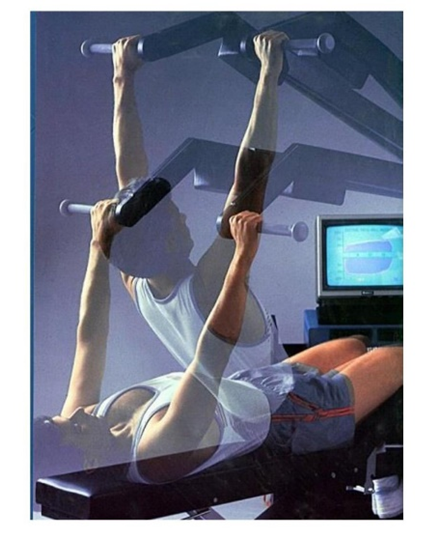 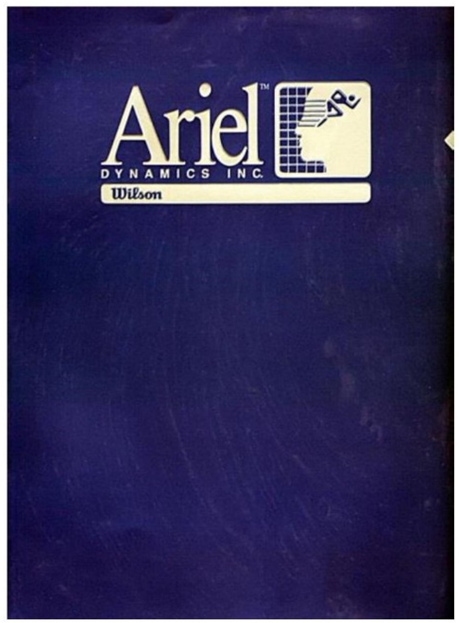 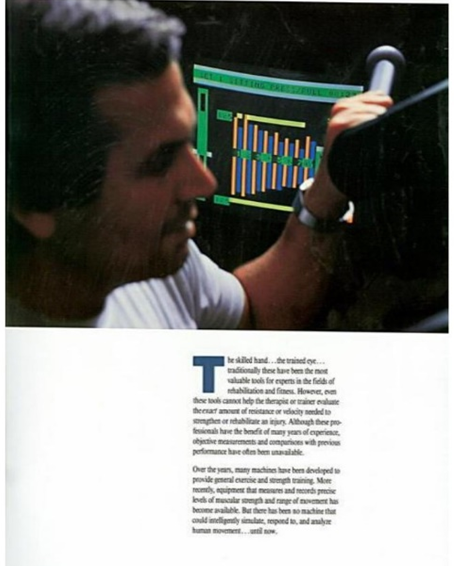 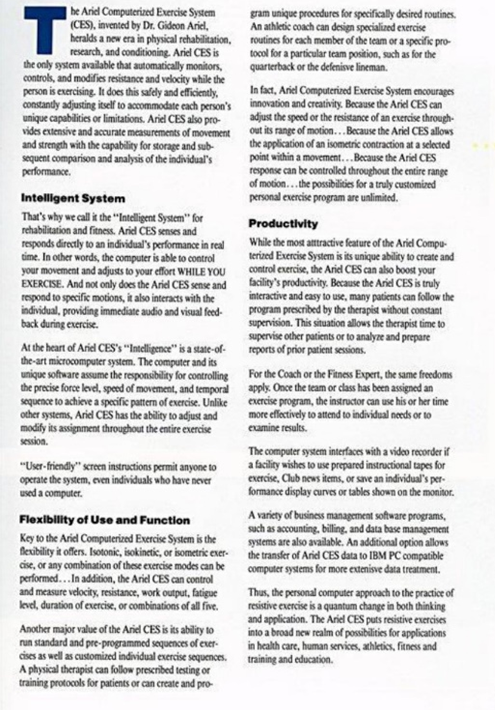 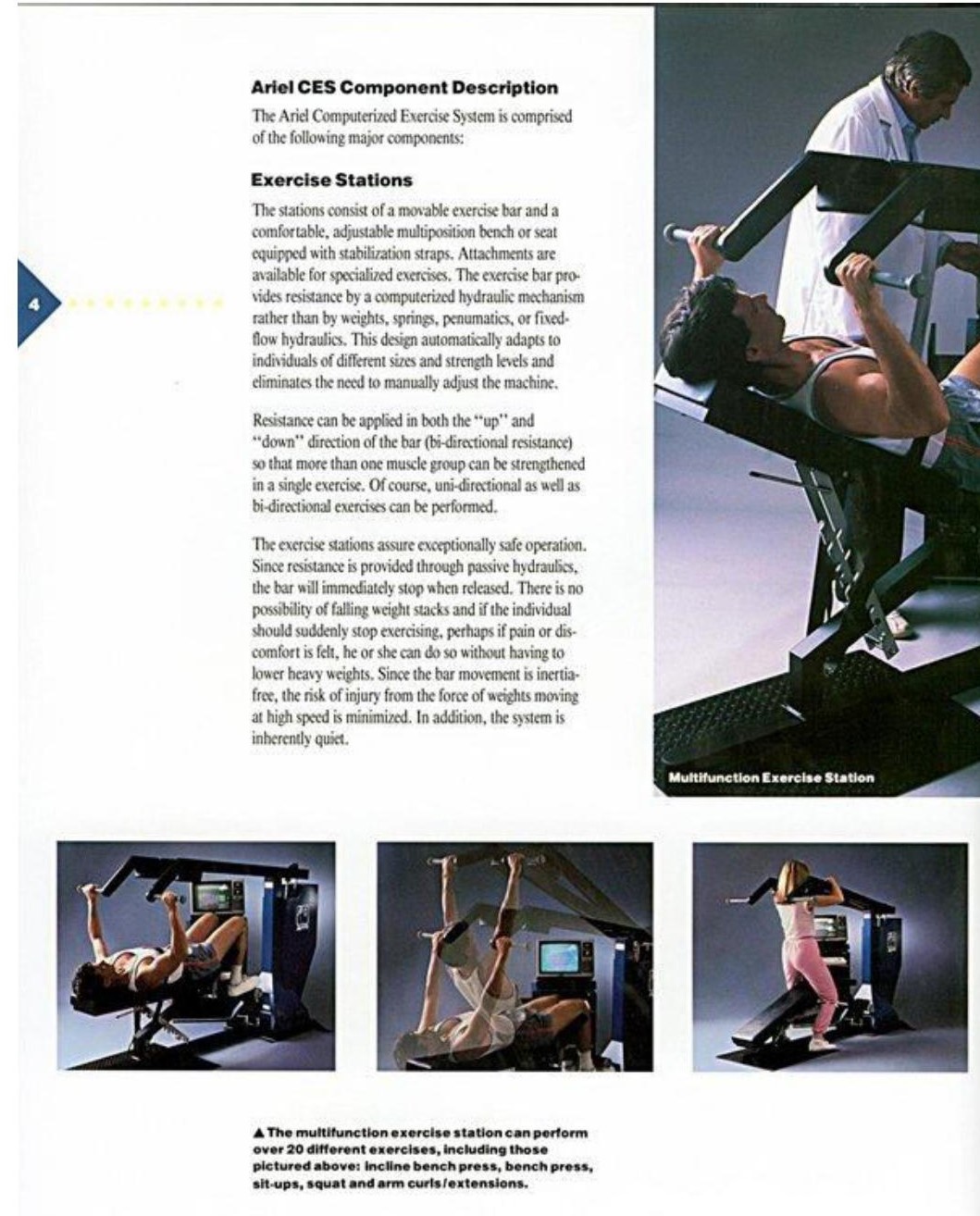 Full Article: http://www1.arielnet.com/media/article.aspx?publication=1070